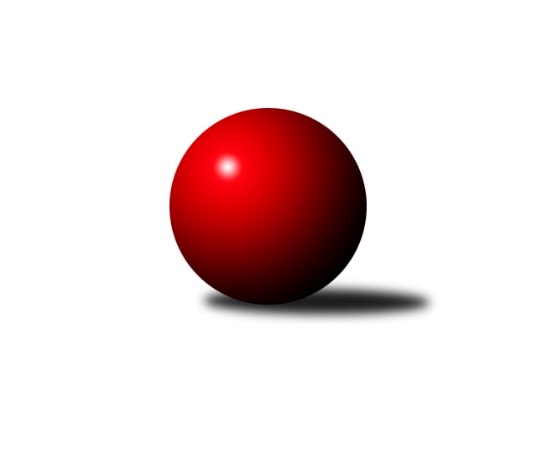 Č.12Ročník 2023/2024	30.11.2023Nejlepšího výkonu v tomto kole: 2310 dosáhlo družstvo: KK Velké Popovice CMistrovství Prahy 4 2023/2024Výsledky 12. kolaSouhrnný přehled výsledků:SK Rapid Praha B	- TJ Sokol Rudná E	1:7	2184:2259	3.0:9.0	27.11.SC Olympia Radotín C	- SK Žižkov Praha E	3:5	2223:2300	5.0:7.0	28.11.KK Velké Popovice C	- KK DP Praha B 	4:4	2310:1973	6.0:6.0	30.11.Tabulka družstev:	1.	TJ Sokol Praha-Vršovice D	9	7	0	2	48.0 : 24.0 	69.0 : 39.0 	 2254	14	2.	SC Olympia Radotín C	10	6	1	3	47.0 : 33.0 	62.0 : 58.0 	 2284	13	3.	TJ Sokol Rudná E	10	6	0	4	46.0 : 34.0 	70.5 : 49.5 	 2195	12	4.	KK DP Praha B	10	4	4	2	43.0 : 37.0 	60.5 : 59.5 	 2132	12	5.	SK Žižkov Praha E	11	4	1	6	36.0 : 52.0 	55.0 : 77.0 	 2126	9	6.	KK Velké Popovice C	10	3	2	5	36.0 : 44.0 	52.5 : 67.5 	 2081	8	7.	SK Rapid Praha B	10	1	0	9	24.0 : 56.0 	50.5 : 69.5 	 2140	2Podrobné výsledky kola:	 SK Rapid Praha B	2184	1:7	2259	TJ Sokol Rudná E	Antonín Krampera	 	 183 	 170 		353 	 0:2 	 372 	 	196 	 176		Jana Fišerová	Jaroslav Svozil	 	 150 	 139 		289 	 0:2 	 337 	 	153 	 184		Alena Gryz	David Rezek	 	 197 	 188 		385 	 0:2 	 391 	 	201 	 190		Miloslav Dvořák	Roman Hašek	 	 199 	 190 		389 	 1:1 	 409 	 	198 	 211		Luboš Machulka	Petr Švenda	 	 177 	 190 		367 	 0:2 	 386 	 	193 	 193		Petr Fišer	Marek Švenda	 	 198 	 203 		401 	 2:0 	 364 	 	190 	 174		Helena Machulkovározhodčí: Vedoucí družstevNejlepší výkon utkání: 409 - Luboš Machulka	 SC Olympia Radotín C	2223	3:5	2300	SK Žižkov Praha E	Petr Zlatník	 	 200 	 195 		395 	 1:1 	 386 	 	176 	 210		Martin Hřebejk	Ludmila Zlatníková	 	 150 	 189 		339 	 0:2 	 443 	 	232 	 211		Barbora Králová	Michal Minarech	 	 159 	 180 		339 	 1:1 	 363 	 	197 	 166		Vladimír Busta	Miloš Dudek	 	 204 	 184 		388 	 1:1 	 370 	 	183 	 187		Martin Svoboda	Jan Kalina	 	 195 	 170 		365 	 2:0 	 316 	 	161 	 155		Milan Barabáš *1	Taťjana Vydrová	 	 194 	 203 		397 	 0:2 	 422 	 	204 	 218		Pavla Hřebejkovározhodčí: Jiří Ujhelyistřídání: *1 od 51. hodu Petr KatzNejlepší výkon utkání: 443 - Barbora Králová	 KK Velké Popovice C	2310	4:4	1973	KK DP Praha B 	Ladislav Král	 	 162 	 201 		363 	 1:1 	 364 	 	176 	 188		Dagmar Svobodová	Jana Beková	 	 188 	 218 		406 	 0:2 	 439 	 	208 	 231		Jiří Svozílek	Gabriela Jirásková	 	 185 	 227 		412 	 1:1 	 354 	 	194 	 160		Marie Málková	Ivana Bandasová	 	 213 	 154 		367 	 1:1 	 430 	 	198 	 232		Martin Štochl	Petr Hrouda	 	 192 	 173 		365 	 1:1 	 386 	 	189 	 197		Josef Málek	Jaroslav Kykal	 	 164 	 233 		397 	 2:0 	 0 	 	0 	 0		nikdo nenastoupilrozhodčí:  Vedoucí družstevNejlepší výkon utkání: 439 - Jiří SvozílekPořadí jednotlivců:	jméno hráče	družstvo	celkem	plné	dorážka	chyby	poměr kuž.	Maximum	1.	Luboš Machulka 	TJ Sokol Rudná E	413.85	298.1	115.8	9.5	4/4	(464)	2.	Barbora Králová 	SK Žižkov Praha E	408.60	285.3	123.3	11.5	5/5	(463)	3.	Pavla Hřebejková 	SK Žižkov Praha E	408.00	287.5	120.5	8.3	4/5	(467)	4.	Marek Švenda 	SK Rapid Praha B	407.31	297.3	110.0	12.6	2/2	(440)	5.	Jiří Svozílek 	KK DP Praha B 	406.20	292.8	113.4	11.8	4/4	(439)	6.	Miloš Dudek 	SC Olympia Radotín C	405.80	295.2	110.6	14.2	3/3	(435)	7.	Petr Švenda 	SK Rapid Praha B	403.63	284.9	118.8	10.2	2/2	(426)	8.	Jakub Stluka 	TJ Sokol Praha-Vršovice D	403.00	290.0	113.0	10.5	2/3	(426)	9.	Libor Sýkora 	TJ Sokol Praha-Vršovice D	402.78	280.3	122.5	8.8	3/3	(441)	10.	Josef Málek 	KK DP Praha B 	400.50	288.3	112.2	12.8	3/4	(428)	11.	Milan Lukeš 	TJ Sokol Praha-Vršovice D	398.10	286.2	111.9	11.7	3/3	(423)	12.	Jan Kalina 	SC Olympia Radotín C	394.13	275.9	118.3	11.2	3/3	(429)	13.	Jaroslav Michálek 	KK DP Praha B 	391.44	276.3	115.2	11.6	4/4	(424)	14.	Taťjana Vydrová 	SC Olympia Radotín C	389.25	276.5	112.8	12.9	3/3	(442)	15.	Petr Fišer 	TJ Sokol Rudná E	388.19	285.0	103.2	12.8	4/4	(430)	16.	Miloslav Dvořák 	TJ Sokol Rudná E	386.45	278.3	108.2	15.2	4/4	(413)	17.	Petr Zlatník 	SC Olympia Radotín C	385.83	280.0	105.8	13.4	3/3	(404)	18.	Eva Hucková 	SC Olympia Radotín C	382.20	283.6	98.6	14.6	2/3	(423)	19.	Martin Štochl 	KK DP Praha B 	378.10	273.7	104.4	14.6	3/4	(430)	20.	Gabriela Jirásková 	KK Velké Popovice C	377.45	274.6	102.9	17.2	5/5	(437)	21.	Květuše Pytlíková 	TJ Sokol Praha-Vršovice D	377.25	273.3	104.0	13.2	2/3	(417)	22.	Renata Göringerová 	TJ Sokol Praha-Vršovice D	374.90	268.3	106.6	12.7	3/3	(423)	23.	Jarmila Fremrová 	TJ Sokol Praha-Vršovice D	372.17	266.9	105.2	11.8	3/3	(398)	24.	David Rezek 	SK Rapid Praha B	371.42	267.0	104.4	14.9	2/2	(417)	25.	Martin Hřebejk 	SK Žižkov Praha E	371.25	269.7	101.6	15.8	5/5	(437)	26.	Jana Fišerová 	TJ Sokol Rudná E	365.33	267.6	97.7	15.6	4/4	(441)	27.	Michal Minarech 	SC Olympia Radotín C	365.31	257.4	107.9	15.2	3/3	(416)	28.	Dagmar Svobodová 	KK DP Praha B 	361.08	265.2	95.9	14.2	4/4	(421)	29.	Jana Beková 	KK Velké Popovice C	358.25	260.5	97.8	13.8	4/5	(406)	30.	Tomáš Bek 	KK Velké Popovice C	357.38	258.4	99.0	16.4	4/5	(396)	31.	Ladislav Král 	KK Velké Popovice C	355.15	260.1	95.1	14.6	5/5	(408)	32.	Roman Hašek 	SK Rapid Praha B	348.14	261.6	86.5	15.6	2/2	(389)	33.	Ludmila Zlatníková 	SC Olympia Radotín C	347.00	251.7	95.3	13.9	3/3	(389)	34.	Ivana Bandasová 	KK Velké Popovice C	346.25	259.8	86.5	19.8	4/5	(367)	35.	Aleš Nedbálek 	SC Olympia Radotín C	341.50	259.5	82.0	20.8	2/3	(353)	36.	Roman Lassig 	KK Velké Popovice C	337.80	248.8	89.0	19.0	5/5	(378)	37.	Martin Svoboda 	SK Žižkov Praha E	336.80	245.5	91.3	19.1	5/5	(370)	38.	Jaroslav Svozil 	SK Rapid Praha B	333.88	242.4	91.5	19.6	2/2	(355)	39.	Libor Laichman 	KK DP Praha B 	333.73	247.3	86.5	19.3	3/4	(401)	40.	Antonín Krampera 	SK Rapid Praha B	332.25	233.7	98.6	15.4	2/2	(363)	41.	Marie Málková 	KK DP Praha B 	323.80	247.2	76.6	25.7	3/4	(369)	42.	Helena Machulková 	TJ Sokol Rudná E	321.81	234.8	87.1	19.3	4/4	(364)	43.	Alena Gryz 	TJ Sokol Rudná E	321.18	243.9	77.3	21.2	4/4	(349)	44.	Helena Hanzalová 	TJ Sokol Praha-Vršovice D	311.17	238.8	72.3	23.8	2/3	(343)	45.	Petr Hrouda 	KK Velké Popovice C	303.95	228.9	75.1	24.7	5/5	(365)	46.	Tomáš Moravec 	SK Rapid Praha B	283.33	208.1	75.3	11.7	2/2	(357)		Kateřina Majerová 	SK Žižkov Praha E	394.67	283.3	111.3	13.7	3/5	(439)		Josef Vodešil 	KK Velké Popovice C	371.00	259.0	112.0	14.0	1/5	(371)		Petr Katz 	SK Žižkov Praha E	357.25	252.3	105.0	14.4	3/5	(388)		Irena Sedláčková 	TJ Sokol Praha-Vršovice D	355.00	276.0	79.0	23.0	1/3	(355)		Jaroslav Kykal 	KK Velké Popovice C	348.17	254.2	94.0	15.8	3/5	(397)		Milan Barabáš 	SK Žižkov Praha E	346.50	254.5	92.0	8.5	2/5	(350)		Zdeněk Poutník 	TJ Sokol Praha-Vršovice D	346.00	234.0	112.0	15.0	1/3	(346)		Jaroslav Mařánek 	TJ Sokol Rudná E	339.50	248.0	91.5	15.5	2/4	(353)		David Dungel 	SK Žižkov Praha E	339.00	242.5	96.5	15.5	3/5	(397)		Karel Th?r 	SK Žižkov Praha E	331.00	240.5	90.5	20.5	1/5	(356)		Vladimír Busta 	SK Žižkov Praha E	329.50	255.0	74.5	27.5	2/5	(363)		Antonín Krampera 	SK Rapid Praha B	310.00	214.0	96.0	13.0	1/2	(310)		Jitka Vykouková 	TJ Sokol Praha-Vršovice D	307.00	233.0	74.0	24.0	1/3	(307)		František Buchal 	SK Žižkov Praha E	286.00	230.0	56.0	32.0	2/5	(294)		Kristýna Málková 	KK DP Praha B 	199.00	159.0	40.0	41.0	1/4	(199)Sportovně technické informace:Starty náhradníků:registrační číslo	jméno a příjmení 	datum startu 	družstvo	číslo startu
Hráči dopsaní na soupisku:registrační číslo	jméno a příjmení 	datum startu 	družstvo	Program dalšího kola:13. kolo4.12.2023	po	17:00	KK DP Praha B  - SC Olympia Radotín C	5.12.2023	út	17:30	KK Velké Popovice C - TJ Sokol Praha-Vršovice D (dohrávka z 9. kola)	5.12.2023	út	17:30	SK Žižkov Praha E - SK Rapid Praha B	7.12.2023	čt	17:00	TJ Sokol Rudná E - TJ Sokol Praha-Vršovice D	Nejlepší šestka kola - absolutněNejlepší šestka kola - absolutněNejlepší šestka kola - absolutněNejlepší šestka kola - absolutněNejlepší šestka kola - dle průměru kuželenNejlepší šestka kola - dle průměru kuželenNejlepší šestka kola - dle průměru kuželenNejlepší šestka kola - dle průměru kuželenNejlepší šestka kola - dle průměru kuželenPočetJménoNázev týmuVýkonPočetJménoNázev týmuPrůměr (%)Výkon5xBarbora KrálováŽižkov E4437xBarbora KrálováŽižkov E118.014434xJiří SvozílekDP B4394xJiří SvozílekDP B117.994392xMartin ŠtochlDP B4301xMartin ŠtochlDP B115.574305xPavla HřebejkováŽižkov E4225xPavla HřebejkováŽižkov E112.414224xGabriela JiráskováV.Popovice C4128xLuboš MachulkaRudná E112.034098xLuboš MachulkaRudná E4093xGabriela JiráskováV.Popovice C110.73412